                                                    DANA Personal detailsNationality:				Uzbekistan/RussiaDate of birth:				26/11/1986Gender: 				FemaleMarital status:			SingleEmployment history15/04/2011 – 31/03/2016Name and company profile: 	“KOSSOR OPERATING COMPANY” LLC is Operator of PETROVIETNAM Vietnamese Company in the Republic of Uzbekistan on realization of investment projects in the Republic of Uzbekistan		Sector: 				Oil/gasPosition:	Chief material and supply specialist of Administrative departmentJob responsibilities:Procurement department	Office support with material resources and services by obtaining requirements;Searching of necessary contractors, negotiations with potential contractors (price, terms, delivery), preparation of internal documents for conclusion of contracts, approval of invoices;Participation in holding of competitive selections and opened/closed tenders in accordance with legislationAdministrative department	Management of all travel arrangements, visa, hotel bookings, transportation;Organization and participation in oil/gas exhibitions, workshops and other company’s meetings/events, preparation of protocols after meetings;Organization, participation in the meetings of Steering (Management) committee, Technical/Budget-financial subcommittees, preparation of all necessary protocols/annexes and agreement with authorized members;	Provision of individual support to General Director and Administrative Manager; 	Workflow and documents’ translationHR department	Assistance in development of Chart of organization for every year, job descriptions for all positions in accordance with legislation, updating;	Assistance in development of internal company’s documentation;Organization of training/educational programs for company’s personnel;	Preparation of internal documents for travel arrangements such as orders, travel request, request for advance, travelling expenses claim	 01/12/2009 – 31/03/2011Name and company profile: 	“NEFTEGAZINVEST” DC at “UZBEKNEFTEGAZ” National Holding Company assists foreign investors in realization of investment projects in the territory of the Republic of Uzbekistan 		Sector: 				Oil/gasPosition:	Leading specialist – projects’ managerJob responsibilities:	Coordination and assistance foreign investors in issues on projects’ realization;Preparation of documents such as agreements on performance of exploration works in any investment block in the territory of the Republic of Uzbekistan, drafts decree of the President of the Republic of Uzbekistan on performance of exploration works, memorandums of understanding between foreign investors and UZBEKNEFTEGAZ National Holding Company, confidential agreements;Coordination and agreement of the abovementioned documents with authorized bodies of the Republic of Uzbekistan (Ministry of economy of the Republic of Uzbekistan, Ministry of foreign affairs of the Republic of Uzbekistan, Ministry of internal affairs of the Republic of Uzbekistan, State committee of the Republic of Uzbekistan on geology, etc.) and subsidiary companies of UZBEKNEFTEGAZ National Holding CompanyAcademic qualification2004 – 2009 (Full-time)Name of University:			Peoples’ Friendship University of Russia (Moscow)Field of study:			State and Municipal AdministrationSpecialization:	Administration of Socio-Economic and Political ProcessesQualification:			Manager in Public AdministrationTrainings05/10/2015 – 11/01/2016Name of Institution: 	Non-governmental educational institution “Travel Study” at Tashkent State Economic UniversityName of training: 	Management of touristic enterprises SkillsSoft skills: 	Teamwork, organized, positive attitude, self-confidence, managing time, problem solving, flexibility, adaptability, stress tolerance, willingness to learn	Language skills:	Fluent in Russian and English, Beginner in Arabic, Spanish and GermanSoftware skills:			Proficient with MS Word, MS Excel,  MS PowerPointClick to send CV No & get contact details of candidate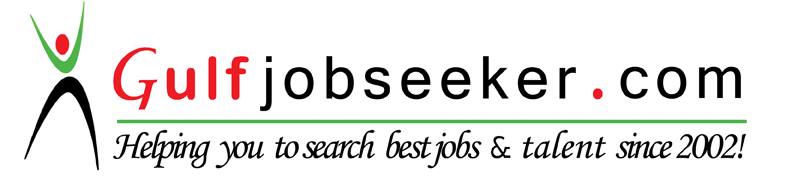 